RECIBO DE RETIRADA DE EDITALPROCESSO LICITATÓRIO Nº 015/2022PREGÃO PRESENCIAL Nº 006/2022REGISTRO DE PREÇOS Nº 005/2022PRESTAÇÃO DE SERVIÇOS DE SOLDA E CONFECÇÃO DE OBJETOS DE SERRALHERIA EM ATENDIMENTO ÀS SECRETARIAS MUNICIPAISLICITAÇÃO EXCLUSIVA PARA MICROEMPRESAS (ME), EMPRESAS DE PEQUENO PORTE (EPP) E MICROEMPREENDEDOR INDIVIDUAL (MEI).Nome da Empresa:CNPJ n°:Endereço:E-mail:Cidade:Estado:Telefone:Obtivemos através do acesso à página www.desterrodomelo.mg.gov.br nesta data, cópia do Instrumento Convocatório da licitação acima identificada._______________, __ de _________________ de 2022.Local e dataNome:AssinaturaCarimbo:Senhor Licitante;Visando comunicação futura entre este Órgão Licitante e sua empresa, solicitamos a Vossa Senhoria preencher o recibo de retirada do Edital e remeter ao Setor de Compras e Licitações, preferencialmente pelo e-mail: compras@desterrodomelo.mg.gov.br ou Tel: (032) 3336-1123.A não remessa do recibo exime o Município de Desterro do Melo, Minas Gerais, da responsabilidade da comunicação por meio de e-mail de eventuais esclarecimentos e retificações ocorridas no Instrumento Convocatório, bem como de quaisquer informações adicionais, não cabendo posteriormente qualquer reclamação.O Município Desterro do Melo, por intermédio do Setor Compras e Licitações, realizará a licitação na modalidade pregão presencial EXCLUSIVO PARA MICROEMPRESAS, EMPRESAS DE PEQUENO PORTE E MICROEMPREENDEDOR INDIVIDUAL, no dia 03/03/2022 às 09:00 horas em Sessão Pública no Setor de Compras e Licitações da Prefeitura, localizada à Avenida Silvério Augusto de Melo, nº 158, Bairro Fábrica, nos ditames das leis supra citadas e suas alterações posteriores juntamente com as cláusulas deste EditalLei Federal 8.666/93 e suas alterações;Lei Federal 10.520/02;Lei Complementar 123/2006 e suas alterações;Decreto Federal Nº 8.538/2015;Decreto Municipal 047/2012;A data marcada para abertura da sessão de credenciamento das propostas é o dia 03/03/2022 às 09:00 horas (Hora de Brasília)Edital, informações e publicações no site:www.desterrodomelo.mg.gov.br/licitacoes.phpNos termos do Art. 48 da Lei Complementar 123/2006 (alterado pela Lei Complementar 147/2014) esta licitação destina-se exclusivamente a participação de microempresas e empresas de pequeno porte e ao microempreendedor individual, justificando que o valor total médio orçado para cada item do presente certame atende ao art. 6º do Decreto Federal 8.538/2015.Fazem parte integrante deste Edital:ANEXO I: TERMO DE REFERÊNCIA;ANEXO II: MODELO DE PROPOSTA;ANEXO III: MODELO DE CREDENCIAMENTO;ANEXO IV: MODELO DE DECLARAÇÃO – NÃO EMPREGA MENORES;ANEXO V: MODELO DECLARAÇÃO DE HABILITAÇÃO;	     ANEXO VI: MODELO DE DECLARAÇÃO DE CONTA(S) BANCÁRIA(S)ANEXO VII: MODELO DECLARAÇÃO DE CONFORMIDADE DOS PREÇOS;ANEXO VIII: MODELO DECLARAÇÃO DE RESPONSABILIDADE;ANEXO IX: MODELO DE DECLARAÇÃO DE CONDIÇÃO DE ME OU EPPANEXO X: MINUTA DE CONTRATOANEXO XI: MINUTA DA ATA DE REGISTRO DE PREÇOS.1 – PREÂMBULO:O Município de Desterro do Melo, por intermédio do Setor de Compras e Licitações, realizará licitação na modalidade pregão presencial EXCLUSIVO PARA MICROEMPRESAS, EMPRESAS DE PEQUENO PORTE E AO MICROEMPREENDEDOR INDIVIDUAL), no dia 03/03/2022 às 09:00 horas, em Sessão Pública no Setor de Compras e Licitações da Prefeitura, localizada Centro Administrativo Prefeito João Benedito Amaral, Avenida Silvério Augusto de Melo, nº 158, Bairro Fábrica, nos ditames das leis supra citadas e suas alterações posteriores juntamente com as cláusulas deste Edital. O pregão regulamentado pelo Decreto Municipal 047/2012, será realizado pelo Pregoeira Oficial e Equipe de Apoio, designados por meio da Portaria Municipal nº 4705/2022.Pregoeira: Luciléia Nunes Martins.Equipe de Apoio ao Pregão: Silvânia da Silva Lima, Natália Magri Bertolin e Simone Simplício Coelho.2-	OBJETO:2.1 - A presente Licitação tem por objeto o REGISTRO DE PREÇOS para a contratação de pessoa jurídica para PRESTAÇÃO DE SERVIÇOS DE SOLDA E CONFECÇÃO DE OBJETOS DE SERRALHERIA EM ATENDIMENTO ÀS SECRETARIAS MUNICIPAIS, tudo conforme descrição, características, prazos e demais obrigações e informações constantes no Termo de Referência do ANEXO I deste Edital, que dele faz parte integrante.2.2 - O uso do Sistema de Registro de Preços se justifica diante da previsão de entrega parcelada de acordo com as necessidades da Administração Municipal, além da impossibilidade de definir previamente os quantitativos exatos a serem demandados, considerando as características e natureza da aquisição contínua dos materiais pela Administração, situações previstas nos incisos I, II e IV, do art. 3º do Decreto Federal nº 7.892/2013.2.3 – Os valores estimados para o presente processo licitatório, servem apenas como orientação, não constituindo, sobre hipótese alguma garantia de faturamento futuro.3-	CONDIÇÕES DE PARTICIPAÇÃO 3.1 – Nos termos da Lei Complementar 123/2006 e Decreto Federal 8.538/2015 poderão participar da presente licitação as pessoas jurídicas do ramo pertinente ao objeto licitado, que atenderem a todas as exigências editalícias e seus anexos.3.2 - Não poderão participar os interessados que se encontrarem sob falência, concurso de credores, dissolução, liquidação, empresas estrangeiras que não funcionam no país, nem aquelas que tenham sido declaradas inidôneas para licitar, contratar ou foram punidas com suspensão pela Administração Pública.3.3 - Não poderão participar, direta ou indiretamente, as empresas que se encontrem nas hipóteses previstas no art. 9º da Lei Federal 8.666/93 e com impedimentos judiciais e/ou administrativos. 3.3.1 – Estão incluídos na proibição do art. 9º da Lei Federal 8.666/93: o autor do projeto, básico ou executivo, pessoa física ou jurídica; empresa, isoladamente ou em consórcio, responsável pela elaboração do projeto básico ou executivo ou da qual o autor do projeto seja dirigente, gerente, acionista ou detentor de mais de 5% (cinco por cento) do capital com direito a voto ou controlador, responsável técnico ou subcontratado; e servidor ou dirigente de órgão ou entidade contratante ou responsável pela licitação.3.3.1.1 Considera-se servidor público aquele que exerce, mesmo que transitoriamente ou sem remuneração, cargo, função ou emprego público, nos termos do art. 84 Lei Federal 8.666/93.3.4 - A participação neste certame implica aceitação de todas as condições estabelecidas neste instrumento convocatório.3.5 – DAS CONDIÇÕES PARA PARTICIPAÇÃO DE MICRO EMPRESAS E EMPRESAS DE PEQUENO PORTE: 3.5.1 – As pessoas jurídicas definidas na Lei Complementar 123/2006 de 14/12/2006 e suas alterações, interessadas em participar desta licitação, deverão credenciar-se apresentando toda documentação exigida no ITEM 5 deste edital, inclusive a CERTIDÃO SIMPLIFICADA DA JUNTA COMERCIAL.3.5.2 – As pessoas jurídicas definidas na Lei Complementar 123/2006 de 14/12/2006, poderão apresentar toda documentação exigida para efeito de comprovação de regularidade fiscal, mesmo que esta apresente alguma restrição. (Artigo 43 da Lei Complementar 123/2006 alterada pela Lei Complemantar 147/2014).3.5.3 – Havendo alguma restrição na comprovação da regularidade fiscal, será assegurado o prazo de 05 (cinco) dias úteis, cujo termo inicial corresponderá ao momento em que o proponente for declarado vencedor do certame, prorrogáveis por igual período, a critério da Administração Pública, para a regularização da documentação, pagamento ou parcelamento do débito, e emissão de eventuais certidões negativas ou positivas, com efeito de certidão negativa. (§ 1º, Art. 43, Lei Complementar 123/2006 alterado pela Lei Complementar 147/2014).3.5.4 – As microempresas e empresas de pequeno porte que não regularizarem a documentação no prazo previsto no subitem anterior, terão decaído o direito à contratação, sem prejuízo das sanções previstas no Art. 81 da Lei 8.666, de 21 de junho de 1993, sendo facultado à Administração convocar os licitantes remanescentes, na ordem de classificação, para assinatura do Contrato ou revogar a licitação (§ 2°, Art 43, Lei Complementar 123/2006).3.5.5 – Sendo aceitável a proposta da empresa classificada nos termos da Lei Complementar 123/2006, a Pregoeira, em cumprimento à Lei Complementar 123/2006 e ao Decreto no 47/2010 do Poder Executivo Municipal, observará as seguintes condições:3.5.5.1 – Nesta licitação a condição comprovada de microempresas e empresas de pequeno porte, será observada como critério absoluto de participação e preferência de contratação;3.5.5.2 – No caso de equivalência dos valores apresentados pelas microempresas ou empresas de pequeno porte ou microempreendedor individual, será realizado sorteio entre elas para que se identifique àquela que primeiro poderá apresentar melhor oferta;3.5.3 – Nos termos do Art. 18-E § 2º da Lei Complementar 123/2016, o Microempreendedor Individual terá nesta licitação todos os benefícios concedidos às microempresas e empresas de pequeno porte, desde que comprove sua opção pelo Simples Nacional através do portal do Simples Nacional (http://www8.receita.fazenda.gov.br/simplesnacional/aplicacoes.aspx?id=21).4 -	ENTREGA DOS ENVELOPES:4.1 - Dos envelopes “PROPOSTA COMERCIAL” e “DOCUMENTAÇÃO DE HABILITAÇÃO”.4.1.1- Os envelopes “Proposta Comercial” e “Documentação de Habilitação” deverão ser indevassáveis, herméticamente fechados (colados) e entregues a Pregoeira, na Sessão Pública de abertura deste certame, conforme endereço, dia e horário especificados abaixo:LOCAL: Setor de Compras e Licitações - Prefeitura de Desterro do Melo; Centro Administrativo Prefeito João Benedito Amaral, Avenida Silvério Augusto de Melo, nº 158, Bairro Fábrica, Desterro do Melo, Minas Gerais, CEP: 36.210-000.DATA: 03/03/2022.HORÁRIO: 09h00min.4.1.2 - Os envelopes deverão ainda indicar na sua parte externa e frontal os seguintes dizeres:MUNICÍPIO DE DESTERRO DO MELOSETOR DE COMPRAS E LICITAÇÕESPROCESSO LICITATÓRIO Nº 015/2022PREGÃO PRESENCIAL Nº 006/2022REGISTRO DE PREÇOS Nº 005/2022ENVELOPE Nº 1- PROPOSTA COMERCIALRAZÃO SOCIAL E CNPJ DA EMPRESAMUNICÍPIO DE DESTERRO DO MELOSETOR DE COMPRAS E LICITAÇÕESPROCESSO LICITATÓRIO Nº 015/2022PREGÃO PRESENCIAL Nº 006/2022REGISTRO DE PREÇOS Nº 005/2022ENVELOPE Nº 2- DOCUMENTAÇÃO DE HABILITAÇÃO                                          RAZÃO SOCIAL E CNPJ DA EMPRESA4.2 - O MUNICÍPIO DE DESTERRO DO MELO não se responsabilizará por envelopes de “Proposta Comercial” e “Documentação de Habilitação” que não sejam entregues a Pregoeira designado no preâmbulo, no local, data e horário definidos neste Edital.4.3 - A ausência dos dizeres ou carimbos na parte externa dos envelopes ou nos documentos, considerados pela Pregoeira e Equipe de Apoio como meros erros materiais, não constituirá motivo para desclassificação do licitante, que poderá inserir as informações faltantes na própria sessão do Pregão Presencial.5-	CREDENCIAMENTO:5.1 - Na Sessão Pública para recebimento das propostas e da documentação de habilitação, cada proponente poderá indicar um representante que deverá se apresentar para credenciamento, junto a Pregoeira e Equipe de Apoio, devidamente munido de documentos que o credenciem a participar deste certame e a responder pela empresa, devendo ainda, identificar-se, exibindo a carteira de identidade ou outro documento equivalente, conforme listado e especificado abaixo:Em caso de Proprietário ou Sócio de empresas: Declaração expressa que a empresa encontra-se habilitada conforme exigência do Edital ANEXO V.Cópia do Contrato Social, Requerimento de Empresário, ou documento equivalente que comprove a condição de pessoa jurídica se consolidada a ultima alteração;Carteira de Identidade ou outro equivalente desde que seja oficial e contenha foto.Certidão Simplificada da Junta Comercial da licitante emitida em até 90 dias da data da realização da sessão.Em caso de Representante que NÃO seja proprietário: Declaração expressa que a empresa encontra-se habilitada conforme exigência do Edital ANEXO V.Documento de credenciamento ou Procuração que comprove os necessários poderes para formular ofertas e lances de preços, e praticar todos os demais atos pertinentes ao certame, em nome da empresa Modelo ANEXO III (Com firma reconhecida em Cartório).Cópia do Contrato Social, Requerimento de Empresário, ou documento equivalente que comprove a condição de pessoa jurídica se consolidada a ultima alteração Carteira de Identidade ou outro equivalente desde que seja oficial e contenha foto.Certidão Simplificada da Junta Comercial da licitante emitida em até 90 dias da data da realização da sessão.5.2 – Os Documentos de Credenciamento deverão ser entregues a Pregoeira na hora do credenciamento sem a necessidade de estarem em qualquer tipo de envelope ou outro equivalente, lembrando que de preferência deverão ser usados os modelos fornecidos por este edital afim de evitar futuras reclamações com os conteúdos exigidos.5.3 - Apresentação da documentação em cópias, acompanhadas dos ORIGINAIS, para que sejam autenticadas pela Pregoeira.5.4 - No horário e local indicados no preâmbulo deste Edital, será aberta a Sessão do Pregão Presencial, iniciando-se com o recebimento do credenciamento dos interessados em participar do certame.5.5 - O documento de credenciamento deverá obedecer ao modelo do ANEXO III (Com firma reconhecida em Cartório).5.6 – O não credenciamento do proponente ou de um procurador não importará na desclassificação da Empresa, pois os envelopes entregues serão abertos e julgados, ficando assim apenas impedidos de ofertar lances verbais, manifestar direitos de recursos e outros, SENDO INDISPENSÁVEL O ANEXO V, DECLARAÇÃO DE HABILITAÇÃO E CERTIDÃO SIMPLIFICADA DA JUNTA COMERCIAL DA LICITANTE EMITIDA EM ATÉ 90 DIAS DA DATA DA REALIZAÇÃO DA SESSÃO.5.7 – O Microempreendedor Individual que quiser participar do presente certame, nos termos da Lei Complementar nº 123 de 14 de dezembro de 2006 e do item 3.5 deste edital, deverá comprovar sua inscrição no Simples Nacional, através de consulta de inscrição realizada no site da Receita Federal, devendo apresentar ainda, a Declaração do ANEXO IX do edital.5.8 – Após o início da Sessão Pública e recebimento do Credenciamento das Licitantes interessadas e participar do certame, não serão aceitas pela Pregoeira novas Propostas e nem novas licitantes, sendo impreterível o dia e horário para participação no certame.6 - PROPOSTAS COMERCIAIS (Envelope nº 01):6.1- As propostas comerciais deverão ser apresentadas da seguinte forma: nos termos e forma do ANEXO II, em impressos timbrados da empresa proponente, em uma via, valor expresso em Reais (R$), com 02 (duas) casas decimais, rubricadas, e a última assinada pelo representante legal da empresa, carimbada(se houver), sem emendas, acréscimos, borrões, rasuras, ressalvas, entrelinhas ou omissões, sob pena de desclassificação, salvo se, inequivocamente, tais falhas não acarretarem lesões a direito dos demais licitantes, prejuízo à Administração ou não impedirem a exata compreensão de seu conteúdo, observado o modelo constante do ANEXO II, deste edital e, deverão conter:6.1.1- Nome, número do CNPJ, endereço, e meios de comunicação à distância do proponente;6.1.2- Prazo de validade da proposta não inferior a 60 dias, contados da data estipulada para a entrega dos envelopes;6.1.3- Declaração que os serviços, a que se refere ao objeto licitado, serão conforme as necessidades da Prefeitura Municipal de Desterro do Melo, conforme estabelecido no Termo de Referência ANEXO I;6.1.4- Prazo de garantia contra má qualidade no serviços, não inferior ao estabelecido no Termo de Referência do ANEXO I;6.1.5- Nome, CNPJ, inscrição estadual e endereço completo do responsável pela garantia dos serviços;6.1.6- Declaração de que nos preços propostos encontram-se incluídos todos os tributos, encargos sociais e quaisquer outros ônus que porventura possam recair conforme objeto da presente licitação, modelo ANEXO VI.6.2- As propostas não poderão impor condições ou conter opções, somente sendo admitidas propostas que ofertem apenas UM PREÇO UNITÁRIO e GLOBAL, para o único item do objeto desta licitação.6.3 - Em cada proposta deverá constar OBRIGATORIAMENTE;Valor unitário do item;Valor global da proposta;Quantidade do item;Descrição do item;Unidade de contratação do item;6.4 - O critério de julgamento das propostas será do tipo menor preço por item.6.5 – O Proponente somente poderá retirar sua proposta mediante requerimento escrito a pregoeira, antes da abertura do respectivo envelope, desde que caracterizado motivo justo decorrente de fato superveniente e aceito pela pregoeira.6.6 – Os preços propostos serão de exclusiva responsabilidade do proponente, não lhe assistindo o direito de pleitear qualquer alteração dos mesmos, sob alegação de erro, omissão ou qualquer outro pretexto, a não ser que não altere o valor da proposta.6.7 – Os Proponentes que apresentarem a proposta de menor preço obtido através do maior preço, e os Proponentes com propostas de preços até 10% (dez por cento) superiores àquela, ou ainda, não havendo pelo menos 3 (três) Proponentes com ofertas nas condições definidas anteriormente, às autoras das melhores propostas, até o máximo de 3 (três), será dada a oportunidade de oferecerem novos lances verbais e sucessivos, de valores distintos e decrescentes, objetivando a obtenção da melhor proposta, conforme disposto nos incisos VIII e IX, do art. 4°, da Lei Federal n° 10.520/02.6.8 – Não poderá haver desistência dos lances ofertados, sujeitando-se o proponente desistente às penalidades constantes no item 13 deste Edital.6.9 – Após este ato, será encerrada a etapa competitiva e ordenadas às ofertas, exclusivamente pelo critério de menor preço GLOBAL.6.10 – A pregoeira examinará a aceitabilidade, quanto ao objeto e valor apresentado pela primeira classificada, conforme definido neste Edital, decidindo motivadamente a respeito.6.11 – Sendo aceitável a oferta, será verificado o atendimento das condições habilitatórias pelo proponente que a tiver formulado, com base nos dados cadastrais, bem como documentação apresentada na própria sessão.6.12 – Constatado o atendimento pleno às exigências do Edital, será declarado o proponente vencedor, sendo-lhe adjudicado o objeto deste Edital, pela pregoeira.6.13 – Se a oferta não for aceitável ou se o proponente não atender às exigências do edital, a pregoeira examinará as ofertas subsequentes, na ordem de classificação, até a apuração de uma proposta que atenda todas as exigências editalícias, sendo o respectivo proponente declarado vencedor e a ele adjudicado o objeto.6.14 – Da reunião lavrar-se-á ata circunstanciada, na qual serão registradas as ocorrências relevantes e que, ao final, deverá obrigatoriamente ser assinada pela pregoeira e proponentes presentes, ressaltando-se que poderão constar ainda as assinaturas da equipe de apoio, sendo-lhe facultado este direito.6.15 – Verificando-se, no curso da análise, o descumprimento de requisitos estabelecidos neste Edital, a proposta será desclassificada.6.16 – Em caso de divergência entre informações contidas em documentação impressa e na proposta específica, prevalecerão as da proposta.6.17 – Não se considerará qualquer oferta de vantagem não prevista no objeto deste edital.6.18 – A desistência, pelo proponente, de apresentar lance verbal, quando convocada pela pregoeira, implicará na exclusão daquela da etapa de lances verbais e na manutenção do último preço apresentado pelo proponente, para efeito de ordenação das propostas.6.19 – Caso não se realize lances verbais, serão verificados a conformidade entre a proposta escrita de menor preço e o valor estimado para a contratação.7- HABILITAÇÃO (Envelope nº 02):7.1 – Regularidade Fiscal:7.1.1 - Prova de Inscrição no Cadastro Nacional de Pessoas Jurídicas – CNPJ - emitido em até 90 dias da data da realização da sessão;7.1.2 - Prova de Inscrição no Cadastro de Contribuintes Estadual se houver emitido em até 90 dias da data da realização da sessão;7.1.3 - Prova de Inscrição no Cadastro Municipal relativo ao domicílio ou sede do proponente, sendo aceito o número da inscrição municipal informado no Alvará de Localização e Funcionamento ou na Certidão Tributária Municipal;7.1.4 – Certidão conjunta de regularidade da Receita Federal e Tributos Federais e Dívida Ativa da União e Contribuições Sociais;7.1.5 - Certidão de regularidade para com a Fazenda Estadual;7.1.6 - Certidão de regularidade para com a Fazenda Municipal, sede da licitante;7.1.7 - Certificado de Regularidade para com o FGTS, expedido pela Caixa Econômica Federal ou prova equivalente que comprove, inequivocamente, a regularidade de situação;7.1.8 - Certidão Negativa de Débitos Trabalhistas.OBS: A prova de regularidade deverá ser feita por Certidão Negativa ou Certidão Positiva com efeitos de Negativa. Considera-se Positiva com efeitos de Negativa a Certidão de que conste a existência de créditos não vencidos; em curso de cobrança executiva em que tenha sido efetivada a penhora; ou cuja exigibilidade esteja suspensa por moratória, ou depósito de seu montante integral, ou reclamações e recursos, nos termos das leis reguladoras do processo tributário administrativo ou concessão de medida liminar em mandado de segurança.7.2 – Regularidade Jurídica:7.2.1 - Cópia de CPF e identidade de todos os Sócios Proprietários.7.2.2 - Ato constitutivo, estatuto ou contrato social em vigor, devidamente registrado, em se tratando de sociedades comerciais, ou se consolidadas, apenas a última alteração.7.2.3 - Registro comercial, no caso de empresa individual;7.2.4 - Inscrição do ato constitutivo, no caso de sociedades civis, acompanhada de prova de diretoria em exercício.7.2.5 – Certificado de Condição de Microempreendedor Individual (CCMEI).7.3 – Qualificação Econômica Financeira:7.3.1 - Certidão negativa de falência ou concordata expedida pelo distribuidor da sede da pessoa jurídica, com sua data de expedição nunca superior a 90 dias a contar da abertura do processo licitatório em questão.7.4 – Qualificação Técnica e Outras:7.4.1- Declaração de cumprimento do art. 27 inciso V da lei federal 8.666/93 (não emprega menores) – MODELO ANEXO IV.7.4.2 - Declaração de Responsabilidade – MODELO ANEXO VIII.7.4.3 - Certidão de Consulta Consolidada emitida em até 90 (noventa) dias da abertura da licitação, para verificação, como condição prévia para deferimento da habilitação, quanto ao eventual descumprimento das condições de participação, especialmente quanto à existência de sanção que impeça a participação no certame ou a futura contratação, mediante a consulta Consolidada de Pessoa Jurídica realizada por intermédio do Tribunal de Contas da União através da URL https://certidoes-apf.apps.tcu.gov.br/, (Licitantes Inidôneos/TCU; Cadastro Nacional de Condenações Cíveis por Ato de Improbidade Administrativa e Inelegibilidade/CNJ; Cadastro Nacional de Empresas Inidôneas e Suspensas/CGU- União; Cadastro Nacional de Empresas Punidas/CGU-União.7.4.4 – Comprovação da capacitação técnico-operacional da pessoa jurídica, mediante apresentação de 01 (um) ou mais ATESTADOS fornecidos por pessoa jurídica de direito público ou privado, relativos à execução dos serviços ao objeto licitado.As empresas deverão apresentar documentação em cópias autenticadas ou em cópias acompanhada das originais, para que a pregoeira possa autenticá-las.Não serão aceito documentos enviados por e-mail sem os originais para autenticação, salvo declarações de renuncia a prazos recursais que poderá ser enviada por correio eletrônico.Documentos emitidos via internet não precisam ser autenticados; terão a validade conferida de acordo com as numerações de protocolo emitidas pelos respectivos sites.8 - SESSÃO DO PREGÃO:8.1 - Após o recebimento do credenciamento e identificação dos representantes das empresas proponentes, a Pregoeira não mais aceitará novos proponentes, dando início á Sessão Pública para condução do certame, exclusivamente com os participantes devidamente credenciados.8.2 - CLASSIFICAÇÃO DAS PROPOSTAS COMERCIAIS:8.2.1- Abertos os envelopes de Propostas Comerciais, a Pregoeira verificará a conformidade destas com os requisitos formais e materiais solicitados no Edital, o atendimento a todas as especificações e condições estabelecidas neste edital e seus Anexos, SENDO IMEDIATAMENTE DESCLASSIFICADAS aquelas que estiverem em desacordo com as determinações editalícias.8.2.2 - Dentre as propostas aceitas, a Pregoeira classificará em primeiro lugar a PROPOSTA DE MENOR PREÇO POR ITEM (conforme expresso no ANEXO I) e as demais que tenham apresentado propostas em valores sucessivos e superiores em até 10% (dez por cento) à proposta de menor preço, para participarem dos lances verbais.8.2.3- Se não houver, no mínimo 3 (três) propostas de preços nas condições definidas na cláusula anterior, a Pregoeira classificará as melhores propostas subseqüentes, até o máximo de 3 (três), para que seus autores participem dos lances verbais, quaisquer que sejam os preços oferecidos nas propostas escritas apresentadas.8.3- LANCES VERBAIS8.3.1- Aos proponentes classificados na forma do item 8.2, será dada a oportunidade para nova disputa, por meio de lances verbais e sucessivos, de valores distintos e decrescentes, a partir do autor da proposta classificada de maior preço e os demais.8.3.2- Se duas ou mais propostas escritas, em absoluta igualdade de condições, ficarem empatadas, será realizado sorteio para definir a ordem de apresentação dos lances.8.4 - JULGAMENTO8.4.1 - O critério de julgamento será o de MENOR PREÇO POR ITEM.8.4.2 - Declarada encerrada a etapa competitiva e ordenadas as ofertas, a Pregoeira examinará a aceitabilidade da primeira classificada, quanto ao objeto e valor, decidindo motivadamente a respeito.8.4.2.1 - Caso não se realizem lances verbais, será verificada a conformidade entre a proposta escrita de menor preço e o valor estimado da contratação.8.4.2.2 - Havendo apenas uma oferta e desde que atenda a todos os termos do edital e que seu preço seja compatível com o valor estimado da contratação, esta poderá ser aceita.8.4.3 - Sendo aceitável a oferta de menor preço, será avaliada a mostra por servidores que trabalham diretamente com os itens, atestando sua aceitabilidade, de acordo com a prática e vínculo ao instrumento convocatório. 8.4.4 – Logo após a aprovação das amostras será aberto o envelope contendo a documentação de habilitação do licitante que a tiver formulado, para confirmação das suas condições habilitatórias.8.4.4- Constatado o atendimento pleno às exigências deste edital, será declarado o proponente vencedor, sendo-lhe adjudicado o objeto.8.4.5- Se a proposta não for aceitável ou se o proponente não atender ás exigências habilitatórias, a Pregoeira examinará as ofertas subseqüentes, pela ordem de classificação, verificando a sua aceitabilidade e procedendo a verificação das condições de habilitação da proponente até a apuração de uma proposta que atenda ao edital, sendo o respectivo proponente declarado vencedor e a ele adjudicado o objeto.8.4.6- Apurada a melhor proposta que atenda ao Edital, a Pregoeira deverá negociar para que seja obtido um melhor preço.8.4.7- Decididos os recursos ou transcorrido o prazo para sua interposição relativamente ao pregão, a Pregoeira devolverá, aos proponentes que tiverem suas propostas desclassificadas em todos os itens, os envelopes “DOCUMENTAÇÃO DE HABILITAÇÃO” inviolados, podendo, todavia, retê-los até o encerramento da licitação.8.4.8 – A(s) empresa(s) vencedora(s) não deverá apresentar PLANILHA de preços ofertados unitário e total, após o encerramento da Sessão Pública.8.4.9 – Servirão como realinhamento de preços os Relatórios atualizados impressos se assinados pelo proponente, podendo a Pregoeira dispensar os licitantes do cumprimento do item 8.4.8.8.5- PROPOSTA INEXEQUIVEL 8.5.1 - O Município não aceitará propostas de preços excessivos e manifestamente inexeqüíveis de acordo com o Art. 48 inciso II da Lei Federal 8666/93, salvo se a licitante comprovar inequivocadamenta a condição de fornecer os produtos nos valores ofertados.9- RECURSOS9.1 - Declarado o vencedor, qualquer proponente poderá manifestar imediata e motivadamente intenção de recorrer, cuja síntese será lavrada em ata, e desde que aceita as razões pela Pregoeira, sendo concedido o prazo de 03 (três) dias para apresentação das razões de recurso, ficando os demais proponentes desde logo intimados para apresentar contrarazões em igual número de dias, que começarão a correr do término do prazo do recorrente, sendo-lhes assegurada vista imediata dos autos.9.1.1 - A Pregoeira poderá, no ato de interposição do recurso, exercer juízo de admissibilidade, recebendo ou não o apelo, motivadamente.9.2 - O licitante poderá também apresentar as razões do recurso no ato do pregão, as quais serão reduzidas a termo na respectiva ata, ficando todos os demais licitantes desde logo intimados para apresentar contrarazões no prazo de 03 (três) dias, contados da lavratura da ata, sendo-lhes assegurada vista imediata dos autos.9.3- A falta de manifestação imediata e motivada do proponente importará na decadência do direito de recurso.9.4- Os recursos deverão ser decididos no prazo de até 05 (cinco) dias úteis.9.5- O acolhimento de recurso importará a invalidação apenas dos atos insuscetíveis de aproveitamento.9.6- O resultado do recurso será divulgado no site da oficial do Município www.desterrodomelo.mg.gov.br e comunicado a todos os proponentes via correio eletrônico.10 - ADJUDICAÇÃO E HOMOLOGAÇÃOa) – Após a declaração do vencedor da licitação, não havendo manifestação dos proponentes quanto à interposição de recursos, a pregoeira opinará pela adjudicação do objeto licitado, o que posteriormente será submetido à autoridade competente para homologação.b) – No caso de interposição de recurso, depois de proferida a decisão, serão adotados os mesmos procedimentos neste edital para adjudicação e homologação do resultado da licitação.c) – A autoridade competente homologará o resultado da licitação, convocando o adjudicatário a assinar o contrato dentro do prazo e, no máximo 05 dias consecutivos, a contar da data em que o mesmo for convocado para fazê-lo junto a Prefeitura Municipal.d) – A Administração poderá, quando o proponente vencedor, convocado dentro do prazo de validade de sua proposta, não apresentar situação regular ou se recusar injustificadamente a assinar o contrato, retomar a sessão pública e convidar os demais proponentes classificados, seguindo a ordem de classificação, para fazê-lo em igual prazo e nas mesmas condições propostas pela primeira classificada, ou revogar a licitação independentemente da cominação do artigo 81 da Lei nº. 8.666/93.e) – Decorrido o prazo da alínea “c”, dentro do prazo de validade da proposta, e não comparecendo à Prefeitura Municipal o proponente convocado para a assinatura do contrato, será ele havido como desistente, ficando sujeito às seguintes sanções, aplicadas isolada ou conjuntamente:I – multa de 30% sobre o valor global de sua proposta;II – Impedimento de contratar com a Administração por prazo não superior a 05 ( cinco) anos;III – a multa de que trata o inciso I deverá ser recolhida no prazo de 05 ( cinco) dias úteis, a contar da data da intimação da decisão administrativa que a tenha aplicado, garantida a defesa prévia do interessado, no prazo de 03 ( três) dias úteis.11 – DO CONTRATO11.1- Encerrado o procedimento Iicitatório, o representante legal da proposta vencedora será convocado para assinar o Contrato, conforme minuta do ANEXO X e proposta apresentada.11.1.1- Na assinatura do contrato será exigido Certidão Negativa de Débitos ou equivalente do Conselho Regional de Fisioterapia e Terapia Ocupacional, que comprove a situação de regularidade do profissional indicado.11.1.2 - Caso o adjudicatário não apresente situação regular no ato de assinatura do contrato, ou recuse-se a assiná-la, serão convocados os proponentes remanescentes, observada a ordem de classificação, para celebrar a assinatura do mesmo.11.2- O representante legal da proposta vencedora deverá assinar o contrato, dentro do prazo máximo de 05 (cinco) dias úteis, a contar do recebimento da comunicação para tal, através de correio eletrônico.11.3 - EQUILIBRIO ECONÔMICO FINANCEIRO11.3.1 – No contrato poderá haver reequilíbrio econômico financeiro, nos termos da legislação vigente, devidamente amparado por parecer jurídico da administração e mediante solicitação fundamentada do licitante.11.3.2 - A execução do Contrato será acompanhada e fiscalizada pelas  Secretárias do Município.12- PAGAMENTO12.1- O pagamento será efetuado de acordo com o avençado na Ata, de acordo com as solicitações da Administração, mediante a apresentação da respectiva N.F (nota fiscal), assinatura da Ata e assinatura dos empenhos.12.2 – Em caso de irregularidade na emissão dos documentos fiscais, o prazo de pagamento será contado a partir de sua reapresentação, devidamente regularizada.12.3 - Fica a empresa vencedora do certame, obrigada a apresentar, no ato do pagamento, as CERTIDÕES: Certidão conjunta de regularidade da Receita Federal e Tributos Federais e Dívida Ativa da União e Contribuições Sociais, Certificado de Regularidade para com o FGTS, expedido pela Caixa Econômica Federal e Certidão Negativa de Débitos Trabalhistas.12.4 - A despesa decorrente desta licitação correrão por conta do orçamento vigente para o exercício de 2022, nos termos da Lei Orçamentária Anual do Município – Lei Municipal 889 de 22 de dezembro de 202113- SANÇÕES ADMINISTRATIVAS13.1- A recusa do adjudicatário em assinar o Contrato dentro do prazo estabelecido, bem como qualquer irregularidade no fornecimento dos materiais, inclusive quanto a qualidade, marca dos produtos ofertados e prazos de entrega, caracterizarão o descumprimento da obrigação assumida e permitirão a aplicação das seguintes sanções pela Administração:13.1.1- Advertência, que será aplicada sempre por escrito;13.1.2- Multas, na forma prevista no instrumento convocatório ou na Ata;13.1.3- Suspensão temporária do direito de licitar com a Prefeitura de Desterro do Melo;13.1.4- Declaração de inidoneidade para licitar e contratar com a ADMINISTRAÇÃO PÚBLICA, no prazo não superior a 5 (cinco) anos.13.2- Todas as sanções serão aplicadas após regular processo administrativo, garantida a prévia defesa, no caso de descumprimento de qualquer cláusula ou condição da Ata de Registro de Preços ou deste edital, e, em especial as multas se aplicam nos seguintes casos:13.2.1- Recusa em assinar o contrato ou retirar o instrumento equivalente, multa de 10% (dez por cento) do valor total do objeto contratual;13.2.2- Recusa de fornecer os materiais nos locais indicados pela Administração, multa de 10% (dez por cento) do valor total do Contrato;13.2.3- Fornecer materiais em desacordo com as especificações, alterações de qualidade, quantidade, marca e validade, multa de 10% (dez por cento) do valor total do Contrato.13.2.4- O valor máximo das multas não poderá exceder, cumulativamente, a 30% (trinta por cento) do valor total da Ata de Registro de Preços.13.3-	As sanções previstas neste Capítulo poderão ser aplicadas cumulativamente ou não, de acordo com a gravidade da infração, facultada ampla defesa a CONTRATADA, no prazo de 05 (cinco) dias úteis a contar da intimação do ato.13.4- Em caso de contumácia no atrazo de entrega de mercadorias, o contrato poderá ser rescindido unilateralmente pela Administração, sem prejuízo das penalidades previstas neste capítulo.13.4 - EXTENSÃO DAS PENALIDADES13.4.1- A sanção de suspensão de participar em licitação e contratar com a Administração Pública poderá ser também, aplicada àqueles que:13.4.1.1- Retardarem a execução do pregão;13.4.1.2- Demonstrarem não possuir idoneidade para contratar com a Administração e;13.4.1.3- Fizerem declaração falsa ou cometerem fraude fiscal.14 - DISPOSIÇÕES GERAIS:14.1- Este edital deverá ser lido e interpretado na íntegra, e após apresentação da documentação e da proposta não serão aceitas alegações de desconhecimento ou discordância de seus termos.14.2- Será dada vista aos proponentes interessados, na pessoa de seu representante credenciado, todos os documentos relativos às Propostas Comerciais e Habilitação, apresentados na Sessão Pública.14.3- É facultado a Pregoeira ou à Autoridade Superior em qualquer fase do certame promover diligências destinadas a esclarecer ou complementar a instrução do processo e a aferição de lances ofertados e documentos de habilitação, bem como solicitar a Órgãos competentes a elaboração de pareceres técnicos destinados a fundamentar as decisões.14.4- É vedado ao licitante retirar sua proposta ou parte dela após a abertura da Sessão Pública do Pregão.14.5- O objeto da presente licitação poderá sofrer acréscimos ou supressões conforme previsto no parágrafo 1º do art. 65 da Lei 8.666/93.14.6- É vedado ao Contratado, subcontratar total ou parcialmente os itens, objetos licitados.14.7- A presente licitação somente poderá ser revogada por razões de interesse público, decorrente de fato superveniente devidamente comprovada ou anulada, em todo ou em parte, por ilegalidade de ofício ou por provocação de terceiros, mediante parecer escrito e devidamente comprovado.14.8- A Pregoeira, no interesse da Administração, poderá relevar omissões puramente formais observadas na documentação e proposta, desde que não contrariem a legislação vigente e não comprometam a lisura da licitação sendo possível a promoção de diligência destinada a esclarecer ou a complementar a instrução do processo.14.9 – A Ata terá validade de um ano após a sua assinatura.15 – IMPUGNAÇÃO DO ATO CONVOCATÓRIO15.1 – Até 02 (dois) dias úteis antes da data fixada para recebimento das propostas, qualquer cidadão poderá solicitar esclarecimentos, providências ou impugnar o ato convocatório do pregão.15.1.1 – Caberá a pregoeira decidir sobre a petição impugnatória no prazo de 48 (quarenta e oito) horas.15.1.2 – Acolhida à petição contra o ato convocatório, será designada nova data para realização do certame.16 – INFORMAÇÕES COMPLEMENTARES16.1- Informações complementares que visam obter maiores esclarecimentos sobre a presente licitação deverão ser encaminhadas por escrito e serão prestadas pela Pregoeira, no horário de de 11:30 às 17:30 horas, de segunda a quinta-feira, e de 11:30 às 16:00 na sexta-feira, para o Setor de Compras e Licitações da Prefeitura de Desterro do Melo, situada na Av. Silvério Augusto de Melo, nº 158, Fábrica, Desterro do Melo, minas Gerais, CEP: 36.210-000 ou pelo telefone: 32-3336-1123 e emails: compras@desterrodomelo.mg.gov.br, compras1@desterrodomelo.mg.gov.br  ou compras02@desterrodomelo.mg.gov.br 16.2- Publicações e informações no site oficial do Município www.desterrodomelo.mg.gov.br e site do Diário Oficial do município https://desterrodomelo.mg.gov.br/lis_diario.php.Desterro do Melo, 10 de fevereiro de 2022.O presente edital está em conformidade com as determinações da Lei nº 8.666/93 e Lei 10.520/02 e Leis Complementares 123/2006 e 147/2014 e Decreto Federal Nº 8.538/2015.É o parecer.Thales de Almeida Batista OAB/MG 143451Procurador Geral do MunicípioANEXO - ITERMO DE REFERÊNCIAI – OBJETOA presente Licitação tem por objeto a contratação de pessoa jurídica para a prestação de serviços de solda variados, bem como a contratação de pessoa jurídica para a confecção de objetos de serralheria variados, visando melhoria e qualidade na entrega dos serviços públicos aos munícipes, tudo conforme descrição, características, prazos e demais obrigações e informações constantes neste Termo de Referência.II – JUSTIFICATIVA DA CONTRATAÇÃO:É dever da Administração Pública zelar pela manutenção e conservação dos prédios públicos, estradas vicinais, praças e demais locais de circulação e utilização dos munícipes. É dever também contribuir para operacionalizar a implementação de novas tecnologias, como a utilização de projetores; bem como contribuir para programas relacionados à melhoria da qualidade de vida da população, como o uso de lixeiras elevadas do chão, corrimões, e postes para sinalização. Tudo em atendimento às demandas das secretarias e dos mais diversos setores da Administração. Considerando a disponibilidade econômica e financeira nos termos da Lei Municipal Orçamentária Anual nº 889 de 22 de dezembro de 2021.Considerando que a Administração não possui em seus quadros funcionais profissionais com tais especialidades, capacitação específica ou disponibilidade necessária para esse tipo de serviços e para a confecção desses tipos de objetos.Necessário se faz a realização do presente certame para a contratação dos serviços relacionados neste Edital.III - ESPECIFICAÇÃO DOS SERVIÇOS:IV – CONDIÇÕES DAS PROPOSTAS COMERCIAIS (Envelope nº 01):4.1- As propostas comerciais deverão ser apresentadas da seguinte forma: nos termos e forma do ANEXO II, em impressos timbrados da empresa proponente, em uma via, valor expresso em Reais (R$), com 02 (duas) casas decimais, rubricadas, e a última assinada pelo representante legal da empresa, carimbada(se houver), sem emendas, acréscimos, borrões, rasuras, ressalvas, entrelinhas ou omissões, sob pena de desclassificação, salvo se, inequivocamente, tais falhas não acarretarem lesões a direito dos demais licitantes, prejuízo à Administração ou não impedirem a exata compreensão de seu conteúdo, observado o modelo constante do ANEXO II, deste edital e, deverão conter:4.1.1- Nome, número do CNPJ, endereço, e meios de comunicação à distância do proponente;4.1.2- Prazo de validade da proposta não inferior a 60 dias, contados da data estipulada para a entrega dos envelopes;4.1.3- Declaração que os serviços, a que se refere ao objeto licitado, serão conforme as necessidades da Prefeitura Municipal de Desterro do Melo, conforme estabelecido no Termo de Referência ANEXO I;4.1.4- Prazo de garantia contra má qualidade no serviços, não inferior ao estabelecido no Termo de Referência do ANEXO I;4.1.5- Nome, CNPJ, inscrição estadual e endereço completo do responsável pela garantia dos serviços;4.1.6- Declaração de que nos preços propostos encontram-se incluídos todos os tributos, encargos sociais e quaisquer outros ônus que porventura possam recair conforme objeto da presente licitação, modelo ANEXO VI.4.2- As propostas não poderão impor condições ou conter opções, somente sendo admitidas propostas que ofertem apenas UM PREÇO UNITÁRIO e GLOBAL, para o único item do objeto desta licitação.4.3 - Em cada proposta deverá constar OBRIGATORIAMENTE;Valor unitário do item;Valor global da proposta;Quantidade do item;Descrição do item;Unidade de contratação do item;4.4 - O critério de julgamento das propostas será do tipo menor preço por item.V – CONDIÇÕES DA HABILITAÇÃO (Envelope nº 02):5.1 – Regularidade Fiscal:5.1.1 - Prova de Inscrição no Cadastro Nacional de Pessoas Jurídicas – CNPJ - emitido em até 90 dias da data da realização da sessão;5.1.2 - Prova de Inscrição no Cadastro de Contribuintes Estadual se houver emitido em até 90 dias da data da realização da sessão;5.1.3 - Prova de Inscrição no Cadastro Municipal relativo ao domicílio ou sede do proponente, sendo aceito o número da inscrição municipal informado no Alvará de Localização e Funcionamento ou na Certidão Tributária Municipal;5.1.4 – Certidão conjunta de regularidade da Receita Federal e Tributos Federais e Dívida Ativa da União e Contribuições Sociais;5.1.5 - Certidão de regularidade para com a Fazenda Estadual;5.1.6 - Certidão de regularidade para com a Fazenda Municipal, sede da licitante;5.1.7 - Certificado de Regularidade para com o FGTS, expedido pela Caixa Econômica Federal ou prova equivalente que comprove, inequivocamente, a regularidade de situação;5.1.8 - Certidão Negativa de Débitos Trabalhistas.OBS: A prova de regularidade deverá ser feita por Certidão Negativa ou Certidão Positiva com efeitos de Negativa. Considera-se Positiva com efeitos de Negativa a Certidão de que conste a existência de créditos não vencidos; em curso de cobrança executiva em que tenha sido efetivada a penhora; ou cuja exigibilidade esteja suspensa por moratória, ou depósito de seu montante integral, ou reclamações e recursos, nos termos das leis reguladoras do processo tributário administrativo ou concessão de medida liminar em mandado de segurança.5.2 – Regularidade Jurídica:5.2.1 - Cópia de CPF e identidade de todos os Sócios Proprietários.5.2.2 - Ato constitutivo, estatuto ou contrato social em vigor, devidamente registrado, em se tratando de sociedades comerciais, ou se consolidadas, apenas a última alteração.5.2.3 - Registro comercial, no caso de empresa individual;5.2.4 - Inscrição do ato constitutivo, no caso de sociedades civis, acompanhada de prova de diretoria em exercício.5.2.5 – Certificado de Condição de Microempreendedor Individual (CCMEI).5.3 – Qualificação Econômica Financeira:5.3.1 - Certidão negativa de falência ou concordata expedida pelo distribuidor da sede da pessoa jurídica, com sua data de expedição nunca superior a 90 dias a contar da abertura do processo licitatório em questão.5.4 – Qualificação Técnica e Outras:5.4.1- Declaração de cumprimento do art. 27 inciso V da lei federal 8.666/93 (não emprega menores) – MODELO ANEXO IV.5.4.2 - Declaração de Responsabilidade – MODELO ANEXO VIII.5.4.3 - Certidão de Consulta Consolidada emitida em até 90 (noventa) dias da abertura da licitação, para verificação, como condição prévia para deferimento da habilitação, quanto ao eventual descumprimento das condições de participação, especialmente quanto à existência de sanção que impeça a participação no certame ou a futura contratação, mediante a consulta Consolidada de Pessoa Jurídica realizada por intermédio do Tribunal de Contas da União através da URL https://certidoes-apf.apps.tcu.gov.br/, (Licitantes Inidôneos/TCU; Cadastro Nacional de Condenações Cíveis por Ato de Improbidade Administrativa e Inelegibilidade/CNJ; Cadastro Nacional de Empresas Inidôneas e Suspensas/CGU- União; Cadastro Nacional de Empresas Punidas/CGU-União.VI - CONSIDERAÇÕES GERAIS:6.1 - Fiscalização: A fiscalização do contrato será exercida pela Secretária Municipal de Governo, Secretaria Municipal de Educação e Secretaria Municipal de Saúde.6.2 - Forma de pagamento: O pagamento será efetuado de acordo com o avençado na Ata, de acordo com as solicitações da Administração, mediante a apresentação da respectiva N.F (nota fiscal), assinatura da Ata e assinatura dos empenhos.6.2.1 – Em caso de irregularidade na emissão dos documentos fiscais, o prazo de pagamento será contado a partir de sua representação, devidamente regularizada.6.4 - Obrigações do(a) Contratado(a)a)	Arcar com todas as despesas de alimentação, hospedagem e transporte para cumprimento do contrato;b) Fica a empresa vencedora obrigada a apresentar no ato do pagamento toda documentação vencível, caso as mesmas estejam vencidas.c)	Responsabilizar-se por todos os ônus relativos ao fornecimento dos serviços licitados a si adjudicado, responsabilizando-se pelo profissional habilitado tenicamente a prestar os serviços;d)	Manter, durante toda a execução do contrato, em compatibilidade com as obrigações assumidas, todas as condições de habilitação e qualificação exigidas na licitação;e)	Providenciar a imediata correção das deficiências apontadas pela CONTRATANTE6.4 - Obrigações da Administração:a)	Comunicar imediatamente à CONTRATADA as irregularidades manifestadas na execução do contrato, informando, após, à CONTRATANTE tal providência;b)	Fiscalizar a execução do contrato, informando à CONTRATANTE para fins de supervisão;c) Efetuar o pagamento no devido prazo fixado no Contrato6.5 - Sanções administrativasA recusa do adjudicatário em assinar o Contrato, dentro do prazo estabelecido pelo Setor competente, bem como o atraso na entrega e a inexecução parcial ou total do Contrato, caracterizarão o descumprimento da obrigação assumida e permitirão a aplicação das seguintes sanções pela CONTRATANTE:advertência, que será aplicada sempre por escrito;multas, na forma prevista no instrumento convocatório ou no contrato;suspensão  temporária do direito de licitar com o município de Desterro do Melo;declaração de inidoneidade para licitar e contratar com a ADMINISTRAÇÃO PÚBLICA, no prazo não superior a 5 anos.A multa poderá ser aplicada, após regular processo administrativo, garantida a prévia defesa, no caso de descumprimento de qualquer cláusula ou condição do contrato ou do edital, e, em especial, nos seguintes casos:recusem assinar o contrato ou retirar o instrumento equivalente, multa de 10% (dez por cento) do valor total do objeto contratual;recusa de prestar os serviços nos termos determinados pelos Gestores Municipais, multa de 10% (dez por cento) do valor total da Nota de Fornecimento;Caso o fornecimento dos serviços licitados estejam em desacordo com as especificações, alterações de qualidade ou quantidade, multa de 10% (dez por cento) do valor total do contrato.O valor máximo das multas não poderá exceder, cumulativamente, a 30% (trinta por cento) do valor do Contrato.As sanções previstas neste Capítulo poderão ser aplicadas cumulativamente ou não, de acordo com a gravidade da infração, facultada ampla defesa a CONTRATADA, no prazo de 05 (cinco) dias úteis a contar da intimação do ato.6.6 - EXTENSÃO DAS PENALIDADESA sanção de suspensão de participar em licitação e contratar com a Administração Pública poderá ser também, aplicada àqueles que:Retardarem a execução do pregão;Demonstrarem não possuir idoneidade para contratar com a Administração e;Fizerem declaração falsa ou cometerem fraude fiscal.6.7 - CRITERIO DE ACEITABILIDADE DA PROPOSTAPara aceitação da proposta a Pregoeira considerará as características dos serviços ofertados e sua conformidade com as especificações do edital, o prazo e local dos serviços, preços e demais requisitos formais e materiais da oferta.6.8 - CRITÉRIO DE JULGAMENTOPara julgamento e classificação das propostas o Pregoeiro verificara aceitabilidade das propostas em face dos requisitos do edital, classificando em primeiro lugar aquela de menor preço, e as demais em ordem crescente.VII - DISPONIBILIDADE ORÇAMENTÁRIA E FINANCEIRA PARA A DESPESAA despesa decorrente desta licitação correrão por conta do orçamento vigente para o exercício de 2022, nos termos da Lei Orçamentária Anual do Município – Lei Municipal 889 de 22 de dezembro de 2021VIII – PRAZO DE EXECUÇÃO: A vigência do contrato será até 31/12/2022, para fins de prestação de contas e pagamentos, podendo ser prorrogado nos termos legais.Desterro do Melo, 10 de fevereiro de 2022.______________________________Cristiane Pinheiro LunaSecretária Municipal de GovernoANEXO - IIPROPOSTA DE PREÇOSÀ Prefeitura Municipal de Desterro do Melo, Minas Gerais;Processo Licitatório nº 015/2022Pregão Presencial nº 006/2022Registro de Preços nº 005/2022Tipo: Menor Preço por itemObjeto: PRESTAÇÃO DE SERVIÇOS DE SOLDA E CONFECÇÃO DE OBJETOS DE SERRALHERIA EM ATENDIMENTO ÀS SECRETARIAS MUNICIPAIS	A empresa  ......................................................................, inscrita(o) no CNPJ sob nº ....................................., inscrição estadual nº ......................................, inscrição municipal nº........................, estabelecida(o) em.................................... no endereço, CEP.............., telefone........................., e-mail......................... pela presente propõe os preços e condições a seguir de acordo com as exigências do respectivo Edital:1 – Validade da Proposta: no mínimo 60 (sessenta dias);2 – Condições de Pagamento: Conforme Contrato;3 – Todos os impostos, e demais despesas necessárias ao fornecimento dos serviços estão inclusos nos preços (modelo ANEXO VI);4 – Declaro estar ciente de todas as exigências do Edital e Anexos.5 – Declaro que o fornecimento dos serviços, a que se refere ao objeto licitado, será prestado por profissional capacitado e habilitado de acordo com as necessidades das Secretarias Municipais.OBS:Assinatura do Responsável legal pela empresa;ANEXO II-B em papel timbrado da Empresa ou com carimbo ou identificação nos termos do Edital.______________________, ___ de _____________ de _____.(local e data)……………………………………………………………………Assinatura do representante legal da licitanteNome do representante legal da licitanteRazão SocialCNPJANEXO - IIIMODELO DE CREDENCIAMENTOA (empresa) .................................. CNPJ nº..........................., inscrição estadual nº ......................................, inscrição municipal nº........................, NIRE nº:..................... com sede à  ........................................................neste ato representada pelo(s)....................... (diretores ou sócios) — nome.................. RG........... CPF.................. nacionalidade.............., estado civil............, profissão.............. e endereço...................., pelo presente instrumento de mandato, nomeia e constitui, seu Procurador o Senhor nome.................. RG........... CPF.................. nacionalidade.............., estado civil............, profissão.............. e endereço...................., a quem confere amplos poderes para junto ao Município de Desterro do Melo, Minas Gerais (ou de forma genérica: para junto aos órgãos públicos federais, estaduais e municipais) praticar os atos necessários para representar a outorgante no Processo Licitatório nº 015/2022, Pregão Presencial nº 006/2022, Registro de Preços nº 005/2022 (ou de forma genérica para licitações em geral), usando dos recursos legais e acompanhando-os, conferindo-lhes, ainda, poderes especiais para desistir de recursos, interpô-los, apresentar lances verbais, negociar preços e demais condições, assinar o contrato e documentos, confessar, transigir, desistir, firmar compromissos ou acordos, receber e dar quitação, podendo ainda, substabelecer esta para outrem, com ou sem reservas de iguais poderes, dando tudo por bom firme e valioso.______________________, ___ de _____________ de _____.(local e data)……………………………………………………………………Assinatura do representante legal da licitanteNome do representante legal da licitanteRazão SocialCNPJANEXO - IVD E C L A R A Ç Ã ON Ã O  E M P R E G A  M E N O R E SA empresa......................, inscrita no CNPJ nº ...................., por  intermédio de seu representante legal o(a) Sr(a) ..................................... portador(a) da Carteira de Identidade nº ....................... e do CPF nº ......................, DECLARA, para fins do disposto no inciso V do art. 27 da Lei nº 8.666 de 21 de junho de 1993, acrescido pela Lei nº 9.854, de 27 de outubro de 1999, que não emprega menor de dezoito anos em trabalho noturno, perigoso ou insalubre;RESSALVA.  (  ) não  emprega  menor de dezesseis anos.(  ) emprega menor, a partir de quatorze anos na condição de menor aprendiz.______________________, ___ de _____________ de _____.(local e data)……………………………………………………………………Assinatura do representante legal da licitanteNome do representante legal da licitanteRazão SocialCNPJ(OBS: Em caso afirmativo, assinalar a ressalva acima).ANEXO – VMODELO DE DECLARAÇÃO DE HABILITAÇÃO Declaramos, para devidos fins, sob as penalidades da Lei, que a empresa....................... CNPJ.........................., com sede na ............................ cidade de......................, encontra-se HABILITADA para participar do Processo Licitatório nº 015/2022, Pregão Presencial nº 006/2022, Registro de Preços nº 005/2022, nos ditames da Lei Federal 10.520 de 17 de julho de 2002 e Lei Federal 8.666/93, afirmando ainda que não foi declarada inidônea e não está impedida de contratar com o Poder Público de qualquer esfera, ou suspensa de contratar com a Administração, e que se compromete a comunicar ocorrência de fatos supervenientes. Por ser verdade assina a presente, sob as penas da Lei.______________________, ___ de _____________ de _____.(local e data)……………………………………………………………………Assinatura do representante legal da licitanteNome do representante legal da licitanteRazão SocialCNPJANEXO - VI MODELO DE DECLARAÇÃO DE CONTA(S) BANCÁRIA(S)(OBRIGATORIA)Declaro para os devidos fins de formalização de pagamento referente ao Processo Licitatório nº 015/2022, Pregão Presencial nº 006/2022, Registro de Preços nº 005/2022, que deverão ser depositados na(s) Conta(s) Bancária(s) abaixo:Banco:Agência:Conta Nº:Endereço:Telefone:Dados Comerciais:Nome / Razão Social:CPF/CNPJ:Inscrição estadual nº:Inscrição Municipal n º:NIRE nº:Endereço (completo):Cidade: ______________________________Estado:______ CEP: _________Telefone para Contato/DDD:  E-mail:    Declaro ainda ter ciência que toda e qualquer movimentação bancária deve ocorrer única e exclusivamente na(s) conta(s) bancária(s) acima mencionada.______________________, ___ de _____________ de _____.(local e data)……………………………………………………………………Assinatura do representante legal da licitanteNome do representante legal da licitanteRazão SocialCNPJANEXO -  VII MODELO DE DECLARAÇÃO CONFORMIDADE DOS PREÇOS APRESENTADOSDeclaramos, para devidos fins, que nos preços propostos encontram-se incluídos todos os tributos, encargos sociais e trabalhistas, hospedagem, deslocamentos, alimentação e quaisquer outros ônus que porventura possam recair conforme objeto da presente licitação. Declaramos ainda que os serviços serão prestados de acordo com as necessidades das Secretarias da Administração Municipal de Desterro do Melo, não havendo qualquer vínculo trabalhista em o profissional e a Administração Pública de Desterro do Melo.______________________, ___ de _____________ de _____.(local e data)……………………………………………………………………Assinatura do representante legal da licitanteNome do representante legal da licitanteRazão SocialCNPJANEXO - VIIIMODELO DECLARAÇÃO DE RESPONSABILIDADEA Empresa ......................................................................, CNPJ  nº ............................... neste ato representada por seu sócio - Gerente/presidente/diretor Sr ......................................................... Declara para os devidos fins e direito, na qualidade de proponente do procedimento de licitação, Processo Licitatório nº 015/2022, Pregão Presencial nº 006/2022, Registro de Preços nº 005/2022 instaurado pelo Município de Desterro do Melo, Estado de Minas Gerais, que:- Assume inteira responsabilidade pela autenticidade de todos os documentos apresentados, sujeitando-nos a eventuais averiguações que se façam necessárias;- Compromete-se a manter, durante todo o período de vigência do Contrato, em compatibilidade com as obrigações assumidas, todas as condições de habilitação e qualificação exigidas na licitação;- Compromete-se a repassar na proporção correspondente, eventuais reduções de preços decorrentes de mudanças de alíquotas de impostos incidentes sobre o fornecimento dos gêneros alimentícios, em função de alterações de legislação pertinente, publicadas durante a vigência do Contrato;- Tem conhecimento e submete-se ao disposto na Lei nº 8.078/90 – Código de Defesa do Consumidor, bem como, ao edital e anexos do Processo Licitatório nº 015/2022, Pregão Presencial nº 006/2022, Registro de Preços nº 005/2022, realizado pelo Município de Desterro do Melo.Por ser expressão de verdade, firmamos o presente.______________________, ___ de _____________ de _____.(local e data)……………………………………………………………………Assinatura do representante legal da licitanteNome do representante legal da licitanteRazão SocialCNPJANEXO - IXMODELO DE DECLARAÇÃO DE CONDIÇÃO DE ME OU EPPA empresa _____________________________________________, inscrita no CNPJ sob o nº__________________________, por intermédio de seu representante legal Sr.(a) ________________________________________, portador do Documento de Identidade nº ___________________, inscrito no CPF sob o nº __________________ DECLARA, sob as penas da Lei, que cumpre os requisitos legais para qualificação como ________________________________ (incluir a condição da empresa: Microempresa (ME) ou Empresa de Pequeno Porte (EPP)), art. 3º da Lei Complementar n.º 123/2006 e que não está sujeita a quaisquer dos impedimentos do § 4º deste artigo, estando apta a usufruir do tratamento favorecido estabelecido nos arts.  49 da citada lei.(   ) Declaramos possuir restrição fiscal no(s) documento(s) de habilitação e pretendemos utilizar o prazo previsto no art. 43, § 1º da Lei Complementar nº. 123/06, para regularização, estando ciente que, do contrário, decairá o direito à contratação, estando sujeita às sanções previstas no art. 81 da Lei Federal nº 8.666/93. (  )(Observação: em caso afirmativo, assinalar a ressalva acima)______________________, ___ de _____________ de _____.(local e data)……………………………………………………………………Assinatura do representante legal da licitanteNome do representante legal da licitanteRazão SocialCNPJANEXO - XMINUTA DE CONTRATOCONTRATO DE PRESTAÇÃO DE SERVIÇOS DE TERAPEUTA OCUPACIONAL DESTINADOS AO ATENDIMENTO DAS SECRETARIAS MUNICIPAIS DE EDUCAÇÃO E DE SAÚDE QUE ENTRE SI CELEBRAM O MUNICÍPIO DE DESTERRO DO MELO, ESTADO DE MINAS GERAIS E A EMPRESA .....................................CONTRATO DE LICITAÇÃO Nº :XXXXXXContrato que entre si fazem o MUNICÍPIO DE DESTERRO DO MELO, Estado de Minas Gerais, CNPJ – 18.094.813/0001-53, situado Avenida Silvério Augusto de Melo, 158, Centro - nesta cidade, denominada CONTRATANTE, neste ato representada pela Prefeita Municipal, Senhora MAYARA GARCIA LOPES DA SILVA TAFURI, portadora do CPF n° 090.468.376-10 e  MG-15.539.872 PCMG e a EMPRESA, CNPJ:........................, sediada na cidade de ............................, neste ato representada pelo Senhor(a) denominada CONTRATADA, de conformidade com a Licitação  modalidade Processo Licitatório nº 015/2022, Pregão Presencial nº 006/2022, Registro de Preços nº 005/2022 com a proposta respectiva, nos termos da Lei n0 10.520, de 17 de julho de 2002, subsidiariamente pela Lei Federal nº 8.666/93, e suas alterações e demais normas pertinentes, mediante as seguintes cláusulas e condições:CLÁUSULA PRIMEIRA - DO OBJETOEste contrato tem por objeto PRESTAÇÃO DE SERVIÇOS DE SOLDA E CONFECÇÃO DE OBJETOS DE SERRALHERIA EM ATENDIMENTO ÀS SECRETARIAS MUNICIPAIS  conforme descrição, características, prazos e demais obrigações e informações constantes do Anexo I do Edital e deste contrato, que dele faz parte integrante.CLÁUSULA SEGUNDA - DO PREÇOO preço para o presente contrato é de R$ ................ (...................................) no qual já estão incluídas todas as despesas especificadas na proposta da CONTRATADA. A execução dos serviços será feita em todas as Secretarias Municipais e quando necessário fora do Município com carga horária semanal de 40 (quarenta) horas sem vínculo empregatício.CLAUSULA TERCEIRAA CONTRATADA obriga-se a fornecer o objeto do Processo Licitatório nº 015/2022, Pregão Presencial nº 006/2022, Registro de Preços nº 005/2022, que dá origem ao presente instrumento, citados nas Cláusulas Primeira e Segunda, no endereço indicado, sob pena de aplicação das sanções previstas na Cláusula Sétima deste instrumento.I	- O fornecimento dos serviços licitado deverá ser realizada mediante envio de Nota de Autorização de Fornecimento, no Setor de Compras e Licitações, designado pela CONTRATANTE para tal fim, que adotará os seguintes procedimentos:a)	A entrega e a emissão da nota fiscal deve respeitar fielmente as especificações e quantidades constantes na Nota de Autorização de Fornecimento, sob pena de devolução;b)- Em caso de irregularidade não sanada pela CONTRATADA, o responsável pelo recebimento reduzirá a termo os fatos ocorridos e encaminhará à CONTRATANTE para aplicação de penalidades.c) - Em caso de necessidade de providências por parte da CONTRATADA, os prazos de pagamento serão suspensos e considerado o fornecimento em atraso, sujeitando-a a aplicação de multa sobre o valor considerado em atraso e, conforme o caso, a outras sanções estabelecidas na Lei e neste instrumento.CLÁUSULA QUARTA - DO PAGAMENTOO pagamento será efetuado de acordo com o aceite da nota fiscal, reservando a Administração o prazo de até 30 (dias) após a entrega da Nota Fiscal para empenho e efetivação do pagamento.§ 1 - Caso ocorra, a qualquer tempo, a rejeição por qualquer motivo, o prazo de pagamento será descontinuado e reiniciado após a correção pela CONTRATADA.§ 2 - Na ocorrência de necessidade de providências complementares por parte da CONTRATADA, o decurso de prazo para pagamento será interrompido, reiniciando a contagem a partir da data em que estas forem cumpridas, caso em que não será devida atualização financeira.CLÁUSULA QUINTA – DO EQUILIBRIO CONTRATUALNo contrato poderá haver reequilíbrio econômico financeiro, estritamente nos casos de comprovado aumento de despesas contratuais repassados pelo governo.No caso de solicitação de reequilíbrio econômico financeiro, a licitante deverá realizar através de requerimento enviado ao Setor de Compras e Licitações que repassará ao Setor Jurídico para parecer e conclusão de deferimento ou indeferimento.CLÁUSULA SEXTA - DOS RECURSOS ORÇAMENTÁRIOS e OBRIGAÇÕES:A despesa decorrente desta licitação correrão por conta do orçamento vigente para o exercício de 2022, nos termos da Lei Orçamentária Anual do Município – Lei Municipal 889 de 22 de dezembro de 2021:OBRIGAÇÕES:I - Da CONTRATADAa) Prestar os serviços nos locais indicado pela Administração, durante ___ horas semanais no horário de ____0hs às ___0hs, podendo o horário ser flexibilizado em detrimento das necessidades dos serviços;b)	Responsabilizar-se pelos serviços prestados as  Secretárias Municipais;c)	Responsabilizar-se por todos os ônus relativos à prestação dos serviços como alimentação, hospedagem e transporte, entre outros.d) Manter, durante toda a execução do contrato, em compatibilidade com as obrigações assumidas, todas as condições de habilitação e qualificação exigidas na licitação;e) Providenciar a imediata correção das deficiências apontadas pela CONTRATANTE, nos termos dos incisos II a IV da Cláusula Quarta deste contrato;II	- Da CONTRATANTEa)	comunicar imediatamente à CONTRATADA as irregularidades manifestadas na execução do contrato, informando, após, à CONTRATANTE tal providência;b)	Fiscalizar a execução do contrato, informando à CONTRATANTE para fins de supervisão;c)	Efetuar o pagamento no devido prazo máximo de 30 (trinta) dias contados do aceite aceite e empenho da Nota Fiscal.CLAUSULA SÉTIMA - DAS PENALIDADESO descumprimento total ou parcial das obrigações assumidas caracterizará a inadimplência da CONTRATADA, sujeitando-a as seguintes penalidades:advertência, que será aplicada sempre por escrito;multas, na forma prevista no instrumento convocatório ou no contrato;suspensão temporária do direito de licitar com o Município de Desterro do Melo ;declaração de inidoneidade para licitar e contratar com a ADMINISTRAÇÃO PÚBLICA, no prazo não superior a 5 anos.A multa poderá ser aplicada, após regular processo administrativo, garantida a prévia defesa, no caso de descumprimento de qualquer cláusula ou condição do contrato ou deste edital, e, em especial, nos seguintes casos:Recusa em assinar o contrato ou retirar o instrumento equivalente, multa de 10% (dez por cento) do valor total do Contrato;Recusar pestar os serviços referente ao objeto licitado, multa de 10% (dez por cento) do valor total;A prestar os serviços em desacordo com as especificações, alterações, quantidade, multa de 10% (dez por cento) do valor total do Contrato.O valor máximo das multas não poderá exceder, cumulativamente, a 30% (trinta por cento) do valor do Contrato.As sanções previstas neste Capítulo poderão ser aplicadas cumulativamente ou não, de acordo com a gravidade da infração, facultada ampla defesa a CONTRATADA, no prazo de 05 (cinco) dias úteis a contar da intimação do ato.CLÁUSULA OITAVA - EXTENSÃO  DAS PENALIDADESA sanção de suspensão de participar em licitação e contratar com a Administração Pública poderá ser também, aplicada aqueles que:Retardarem a execução do pregão;Demonstrarem não possuir idoneidade para contratar com a Administração e;Fizerem declaração falsa ou cometerem fraude fiscal.Nenhuma parte será responsável perante a outra pelos atrasos ocasionados por motivo de força maior ou caso fortuito.§1- A CONTRATANTE é competente para aplicar, nos termos da Lei Federal 8.666/93 e suas alterações, as penalidades de suspensão temporária e declaração de inidoneidade.§ 2 - As multas estipuladas nesta cláusula serão aplicadas nas demais hipóteses de inexecução total ou parcial das obrigações assumidas.O valor das multas aplicadas deverá ser recolhido à CONTRATANTE no prazo de 5 (cinco) dias a contar da data da notificação, podendo ainda, ser descontado das Notas Fiscais e/ou Faturas por ocasião do pagamento, ou cobrado judicialmente.CLAUSULA NONA - DA FISCALIZAÇÃOA fiscalização da execução do contrato será exercida por representantes do CONTRATANTE, através das Secretárias Municipais.§ 1 - A fiscalização de que trata esta cláusula não exclui e nem reduz a responsabilidade da CONTRATADA por quaisquer irregularidades, ou ainda resultante de imperfeições técnicas, vício redibitório e, na ocorrência desse, não implica em co-responsabilidade da CONTRATANTE ou de seus agentes e prepostos.§ 2 - A CONTRATANTE reserva o direito de rejeitar no todo ou em parte o objeto do presente contrato, se considerados em desacordo ou insuficientes, conforme os termos discriminados na proposta da CONTRATADA.CLÁUSULA DÉCIMA - DAS ALTERAÇÕESO	presente contrato poderá ser alterado nos casos previstos pelo disposto no art. 57, art. 65 de Lei Federal nº 8.666/93, desde que devidamente fundamentado e autorizado pela autoridade superior.CLÁUSULA DÉCIMA PRIMEIRA - DA RESCISÃOEste contrato poderá ser rescindido unilateralmente total ou parcialmente nos casos previstos nos incisos I a XII e XVII do Art. 78 da Lei Federal n 8.666/93, e amigavelmente nos termos do Art. 79, inciso II, combinado como Art. 78 da Lei  Federal  8.666/93.Parágrafo Único - Na hipótese de a rescisão ser procedida por culpa da CONTRATADA, fica o CONTRATANTE autorizado a reter os créditos que a que tem direito, até o limite do valor dos prejuízos comprovados.CLAUSULA DÉCIMA  SEGUNDA - DAS DISPOSIÇÕES GERAIS E FINAISA tolerância com qualquer atraso ou inadimplência por parte da CONTRATADA não importará, de forma alguma, em alteração contratual.É vedado à CONTRATADA subcontratar total ou parcialmente o fornecimento.A vigência do presente contrato é até 31/12/2022, se outro não for o período de sua vigência.CLAUSULA DÉCIMA TERCEIRA – DA PUBLICAÇÃOA CONTRATANTE providenciará a publicação desde contrato de acordo com o Art. 88 da Lei Orgânica Municipal.CLAUSULA DÉCIMA QUARTA - Fica eleito o Foro da Comarca de Barbacena - MG, renunciando, desde já, os demais por mais privilegiados que sejam.E, por estarem assim, justos e de acordo, assinam as partes, em 02 (duas) vias de igual teor e forma, na presença de 02 (duas) Testemunhas.Desterro do Melo, ------- de ------------------------ de 2022.____________________________________________MAYARA LOPES GARCIA DA SILVA TAFURIPrefeita MunicipalÓrgão Gerenciador_____________________________________________FORNECEDORACNPJ NºEmpresa Fornecedora_____________________________________________TESTEMUNHA /CPF____________________________________________TESTEMUNHA /CPFANEXO XI- MINUTA DA ATA DE REGISTRO DE PREÇOSATA DE REGISTRO DE PREÇOS Nº ---------/2022Aos ______ dias do mês de _____ do ano de 2022, o Município de Desterro do Melo Estado de Minas Gerais com sede na Av. Silvério Augusto de Melo, nº 158, Bairro Fábrica, CEP: 36.210-000, inscrita no CNPJ/MF sob nº 18.094.813/0001-53 a seguir denominado simplesmente ÓRGÃO GERENCIADOR, neste ato representado pela MAYARA GARCIA LOPES DA SILVA TAFURI, Prefeita do Município de Desterro do Melo, portadora do CPF n° 090.468.376-10 e MG-15.539.872 PCMG, institui a presente Ata de Registro de Preços (ARP), decorrente da licitação Processo Licitatório nº 015/2022, Pregão Presencial nº 006/2022, Registro de Preços nº 005/2022, cujo objetivo fora a formalização de registro de preços para a aquisição eventual e futura de PRESTAÇÃO DE SERVIÇOS DE SOLDA E CONFECÇÃO DE OBJETOS DE SERRALHERIA EM ATENDIMENTO ÀS SECRETARIAS MUNICIPAIS para atendimento à Assistência Social e Secretaria de Saúde da Administração, processada nos termos do Processo Licitatório nº 015/2022, Pregão Presencial nº 006/2022, Registro de Preços nº 005/2022, a qual se constitui em documento vinculativo e obrigacional às partes, conforme o disposto no art. 15 da Lei nº 8.666/93, regulamentado pelo Decreto Federal 7.892/2013, segundo as cláusulas e condições seguintes:CLÁUSULA PRIMEIRA – DO OBJETOA presente Ata de Registro de Preços estabelece as cláusulas e condições gerais para o registro de preços objetivando a PRESTAÇÃO DE SERVIÇOS DE SOLDA E CONFECÇÃO DE OBJETOS DE SERRALHERIA EM ATENDIMENTO ÀS SECRETARIAS MUNICIPAIS, cujos quantitativos, especificações, preços e fornecedor foram previamente definidos, através do procedimento licitatório em epígrafe.CLÁUSULA SEGUNDA – DOS ÓRGÃOS INTEGRANTES E FORNECEDORES:1) Integra a presente ARP na qualidade de ÓRGÃO GERENCIADOR, o Município de Desterro do Melo, com sua sede na Prefeitura localizada na Av. Silvério Augusto de Melo, nº 158, Bairro Fábrica, CEP: 36.210-000.2) Qualquer órgão ou entidade da Administração Pública poderá solicitar a utilização da presente ARP, independentemente da participação ou não na licitação, desde que aceitas e formalizadas as exigências da Lei.3) Integra a presente ARP na qualidade de FORNECEDOR a empresa:Empresa: _________________________.CN.PJ: ______________________________Telefone: _____________________________Endereço: ________________________________4) Nos termos do Art. 11 do Decreto Federal 7.892/2013, não será incluído nesta ata, o registro dos licitantes que aceitarem cotar os bens ou serviços com preços iguais ao do licitante vencedor na sequência da classificação do certame.CLÁUSULA TERCEIRA – DOS VALORES REGISTRADOSOs preços registrados terão validade de 12 meses e estão relacionados no Mapa de Apuração dos Vencedores anexados a esta Ata e em resumo abaixo:xxxxxxxxxxxxxxxxxxxxxxxxxxxxxxxxxxxxxxxxxxxxxxxxxxxxxxxxxxxxxxxxxxxxxxxxxxxxxxxxxxxxxxxxxxxxxxxxxxxxxxxxxxxxxxxxxxxxxxxxxxxxxxxxxxxxxxxxxxxxxxxxxxxxxxxxxxxxxxxxxxxxxxxxxxxxxxxxxxxxxxNo contrato poderá haver reequilíbrio econômico financeiro: No caso de solicitação do equilíbrio econômico-financeiro, a contratada deverá solicitar formalmente a Prefeitura Municipal de Desterro do Melo, devidamente acompanhada de documentos que comprovem a procedência do pedido, sendo que o mesmo será encaminhado à procuradoria jurídica do município para o devido parecer.CLÁUSULA QUARTA – DAS OBRIGAÇÕES DO GERENCIADOR DA ATAO ÓRGÃO GERENCIADOR, através do Setor de Compras, obriga-se a:a) Gerenciar a presente ARP, indicando, sempre que solicitado, os nomes dos fornecedores, os preços, os quantitativos disponíveis e as especificações dos materiais registrados, observada a ordem de classificação indicada na licitação;b) Convocar o fornecedor registrado, telefone ou e-mail, para retirada da nota de empenho;c) Observar para que, durante a vigência da presente ata, sejam mantidas todas as condições de habilitação e qualificação exigidas na licitação, bem assim, a compatibilidade com as obrigações assumidas, inclusive com solicitação de novas certidões ou documentos vencidos.d) Conduzir eventuais procedimentos administrativos de renegociação de preços registrados, para fins de adequação às novas condições de mercado;e) Consultar os fornecedores registrados (observada a ordem de classificação) quanto ao interesse em fornecimento dos materiais a outros órgãos da Administração Pública que externem a intenção de utilizar a presente ARP;f) Acompanhar e fiscalizar o cumprimento das condições ajustadas no edital da licitação e na presente ARP;g) Designar, dentre os servidores das unidades requisitantes, gestores de compras que serão responsáveis pelo recebimento e controle dos abastecimentos;h) É de competência do órgão gerenciador a obrigação de aplicar a sanção em caso de restar inobservado algum compromisso assumido com a assinatura da ata, seja em relação ao órgão participante do sistema ou a ele aderente;h.1) Será do órgão contratante (gerenciador, participante ou aderente, a depender do caso) a competência para a imposição de sanções administrativas acaso inadimplida alguma obrigação em momento posterior à celebração do contrato. Em sendo o contratante órgão participante ou aderente, o órgão gerenciador deverá ser informado do inadimplemento para que sejam observados os respectivos impactos em face da ata de registro de preços, como o seu cancelamento.CLÁUSULA QUINTA - DA VIGÊNCIAA presente Ata de Registro de Preços terá vigência de 12 (doze) meses, a contar da data da sua assinatura, vigorando até o dia ___________________________ de 2023.CLÁUSULA SEXTA – DA CONDIÇÃO ESPECÍFICAA existência desta Ata de Registro de Preços não obriga o ÓRGÃO GERENCIADOR a firmar as futuras aquisições, sendo-lhe facultada a realização de procedimento específico para determinada aquisição, assegurado ao particular cujo preço foi registrado, em caso de igualdade de condições, a preferência.CLÁUSULA SÉTIMA – DA PUBLICIDADEOs preços, os quantitativos, o(s) fornecedor(es), como também as possíveis alterações da presente ARP, serão publicadas no Diário Oficial do Município de Desterro do Melo e site oficial do Município.CLÁUSULA OITAVA – DA UTILIZAÇÃO DA ATA POR ÓRGÃOS NÃO PARTICIPANTES1) - Desde que devidamente justificada a vantagem, esta Ata de Registro de Preços, durante sua vigência, poderá ser utilizada por qualquer órgão ou entidade da Administração Pública que não tenha participado do certame licitatório, mediante anuência do Órgão Gerenciador.1.1) - Os órgãos e entidades que não participaram do registro de preços, quando desejarem fazer uso desta ata de registro de preços, deverão consultar o órgão gerenciador da ata para manifestação sobre a possibilidade de adesão.1.2) - Caberá ao fornecedor beneficiário desta Ata de Registro de Preços, observadas as condições nela estabelecidas, optar pela aceitação ou não, a órgão ou entidade que não tenha participado do certame licitatório, desde que este fornecimento não prejudique as obrigações anteriormente assumidas com o órgão gerenciador e órgãos participantes.1.3) - As aquisições ou contrafações adicionais a que se refere este item não poderão exceder, por órgão ou entidade, a cem por cento dos quantitativos dos itens registrados nesta ata de registro de preços para o órgão gerenciador e órgãos participantes. 1.4) - Em atendimento ao disposto no § 4° do art. 22 do Decreto n° 7.892/13, o quantitativo decorrente das adesões à Ata de Registro de Preços não excederá, na totalidade, ao quíntuplo do quantitativo de cada item registrado para o órgão gerenciador e órgãos participantes.1.5) - Autorizada a adesão, o órgão não participante (o "carona") deverá efetivar a aquisição ou contratação solicitada em até noventa dias, observado o prazo de vigência da ata.CLÁUSULA DÉCIMA PRIMEIRA – DO CANCELAMENTO DO REGISTRO DO FORNECEDORO FORNECEDOR terá seu registro cancelado nos seguintes casos:I – Por iniciativa da Administração, quando:a) Não cumprir as exigências do instrumento convocatório da licitação supracitada e as condições da presente ARP; b) Recusar-se a retirar a nota de empenho nos prazos estabelecidos, salvo por motivo devidamente justificado e aceito pela Administração;c) Der causa à rescisão administrativa decorrente desta ARP;d) Em qualquer das hipóteses de inexecução total ou parcial relativa ao presente Registro de Preços;e) Não manutenção das condições de habilitação e compatibilidade;f) Não aceitar a redução dos preços registrados, nas hipóteses previstas na legislação;g) Em razões de interesse público, devidamente justificadas.h) Não fornecer os materiais em compatibilidade com as condições de quantidade e qualidade;i) Não respeitar as condições determinadas pela ANVISA pertinentes ao manuseio, transporte e acondicionamento dos materiais perecíveis.j) Não Cumprir integralmente os prazos e locais de entrega determinados pela Administração.II – Por iniciativa do próprio FORNECEDOR, quando mediante solicitação por escrito, comprovar a impossibilidade de cumprimento das exigências neste Registro de Preços, tendo em vista fato superveniente, aceito pelo ÓRGÃO GERENCIADOR, que comprovadamente venha a comprometer a perfeita execução contratual.Parágrafo único – o cancelamento de registro, assegurados o contraditório e a ampla defesa, deverá ser formalizado mediante competente processo administrativo com despacho fundamentado do Secretário de Administração do ÓRGÃO GERENCIADOR.CLÁUSULA DÉCIMA SEGUNDA – DAS PENALIDADESa) A Administração poderá aplicar ao FORNECEDOR as penalidades previstas no artigo 28 do Decreto nº 5.450/2005, A Administração poderá, ainda, a seu critério, utilizar-se subsidiariamente das sanções previstas na Lei nº 8.666/93, no que couber. b) Com fundamento no art. 28 da do Decreto nº 5.450/2005, ficará impedida de licitar e contratar com o Município de Desterro do Melo, pelo prazo de até 5 (cinco) anos, sem prejuízo das demais cominações legais e de multa compensatória de até 30% (trinta por cento) sobre o valor do item(s)/contratação, a Contratada que:b.1) Apresentar documentação falsa;b.2) Ensejar o retardamento da execução do seu objeto;b.3) Falhar ou fraudar na execução do contrato;b.4) Comportar-se de modo inidôneo;b.5) Fizer declaração falsa; eb.6) Cometer fraude fiscal.c) Para os fins da alínea “b.4”, reputar-se-ão inidôneos atos como os descritos nos arts. 90, 92, 93, 94, 95 e 97 da Lei nº 8.666/93.d) A Contratada ficará sujeita, no caso de inexecução parcial ou total da obrigação, com fundamento no art. 86 da Lei nº 8.666/93, à seguinte penalidade:e) As multas moratória e compensatória poderão ser cumuladas com as sanções previstas na alínea “a”.f) A aplicação das multas compensatória e moratória serão publicadas no Diário Oficial do Município, devendo a intimação da apenada dar-se por meio de notificação;g) As sanções estabelecidas nesta cláusula são da competência exclusiva da autoridade designada nos normativos internos da Administração, facultada a defesa do interessado no respectivo processo, no prazo de 10 (dez) dias da efetiva notificação.h) A autoridade competente, na aplicação das penalidades previstas nesta cláusula, deverá levar em consideração a gravidade da conduta da Contratada, o caráter educativo da pena, bem como o dano causado ao Contratante, observados os princípios da proporcionalidade, da razoabilidade, da prevalência e indisponibilidade do interesse público, em decorrência de circunstâncias fundamentadas em fatos reais e comprovados.i) O valor da multa moratória ou compensatória, nos termos do artigo 86, § 3º da LLC, poderá ser descontado dos créditos da Contratada, da garantia contratual ou cobrado judicialmente, nesta ordem.j) O recolhimento do valor da multa, moratória ou compensatória, deverá ser feito no prazo de 5 (cinco) dias úteis contados da data da intimação da aplicação da sanção, sob pena de seu desconto ser efetuado conforme item anterior, acrescida de juros moratórios de 1% (um por cento) ao mês.k) As penalidades estabelecidas nestas cláusulas deverão ser registradas no Setor de Compras e Jurídico do Município de Desterro do Melo.l) Caso seja constatada a irregularidade fiscal durante a vigência da ARP, a Administração notificará o Fornecedor para providenciar a regularização no prazo de 30 (trinta) dias. Persistindo a irregularidade serão adotadas providências no sentido de rescindir a avença;CLÁUSULA DÉCIMA TERCEIRA – DA DOCUMENTAÇÃOA presente Ata de Registro de Preços vincula-se às disposições contidas nos documentos a seguir especificados, cujos teores são conhecidos e acatados pelas partes:a) Processo Administrativo nº 0XX/2022;b) Edital do Pregão Presencial nº 0XX/2022 e anexos;c) Proposta Comercial da FORNECEDORA.CLÁUSULA DÉCIMA QUARTA – DO FOROPara dirimir as questões decorrentes da presente Ata de Registro de Preços, fica eleito o foro da Comarca de Barbacena - Minas Gerais, com renúncia expressa a qualquer outro, por mais privilegiado que seja.Nada mais havendo a tratar eu, Mayara Garcia Lopes da Silva Tafuri, Prefeita do Município de Desterro do Melo, lavrei a presente Ata de Registro de Preços que lida e achada conforme vai assinada pelo ÓRGÃO GERENCIADOR e pelo particular fornecedor.Desterro do Melo, ------- de ------------------------ de 2022.CÓDIGO DA DESPESAFICHAF. RECURSOESPECIFICAÇÃO DA DESPESA02.01.01.04.122.0013.2008.3.3.90.39.00381.00.00MANUT. SERVIÇOS DE GABI. E SECRETARIAOutros Serv. Terceiros – Pessoa Jurídica02.03.01.12.361.0004.2025.3.3.90.39.00921.01.00MANUT. DA ADMINISTRAÇÃO GERALRecursos Próprios – Educação mínimo 25%02.05.01.15.451.0111.2041.3.3.90.39.001551.00.00MANUT. ATIV. VIAS URBANASOutros Serv. Terceiros – Pessoa Jurídica02.05.01.15.452.0115.2044.3.3.90.39.001721.00.00MANUT. SETOR DE PARQUES E JARDINSOutros Serv. Terceiros – Pessoa Jurídica02.04.01.15.452.0121.2045.3.3.90.39.001791.00.00MANUTENÇÃO DO SETOR DE LIMPEZAOutros Serv. Terceiros – Pessoa Jurídica02.10.02.10.301.0086.2074.3.3.90.39.003111.02.00MANUT. DESP. ADMINISTRATIVAS SAUDEOutros Serv. Terceiros – Pessoa JurídicaRecursos Próprios – Saúde mínimo 15%Mayara Garcia Lopes da Silva TafuriPrefeita do Município de Desterro do MeloJustificativa de necessidade e aplicação: Atender à Secretaria Municipal de Gabinete, Educação e Secretaria Municipal de Saúde.Condições de Garantia:Superior a 12 (doze) meses.Prazo de EntregaO prazo de realização dos serviços será de acordo com o tipo de trabalho a ser realizado e prazos estipulados pelos setores e secretarias requisitantes.Local de entrega:Prefeitura de Desterro do Melo – Av. Sivério Augusto de Melo, nº 158, Bairro Fábrica, Desterro do Melo, Minas Gerais;Escola Municipal Professora Tita Tafuri;Centro Educacional Infantil Maria da Gloria Fernandes;Unidade Básica de Saúde do Município;Observação: A prestação dos serviços de solda se dará conforme a necessidade da Administração, podendo ser realizado em vários locais no Município, tanto no perímetro urbano quanto rural. ITEMDESCRIÇÃOUNQUANT01SERVIÇO DE SOLDA NA SECRETARIA DE GABINETE.Serviço de solda em geral em atendimento a secretaria municipal de gabinete. Setor de obras, estradas vicinais, Setor de limpeza, com o uso de equipamentos modernos, que permitam a soldagem de alta precisão, sem perda de peças.HORA30002SERVIÇO DE SOLDA NA SECRETARIA MUNICIPAL DE SAÚDE.Serviço de solda em geral do prédio da Unidade Básica de Saúde e nos veículos com o uso de equipamentos modernos, que permitam a soldagem de alta precisão, sem perda de peças. HORA15003SERVIÇO DE SOLDA NA SECRETARIA MUNICIPAL DE EDUCAÇÃO.Serviço de solda em geral nas escolas municipais com o uso de equipamentos modernos, que permitam a soldagem de alta precisão, sem perda de peças.HORA30004CONFECÇÃO DE BANCOS DE PRAÇA.Confecção de bancos com acostamento para praças, feito em aço, altura 75 cm, comprimento 140 cm, do pé ate o acento é 43 cm, confeccionado com viga de 100, chapa 14. SERVIÇO3005CONFECÇÃO DE GRADE PARA BUEIROS.Confecção de grade de bueiro em viga u 3 polegada, com tamanho de 0,75 x 0,75 perfil de 2"x3". SERVIÇO6006CONFECÇÃO DE POSTE GLAVANIZADO PARA COLOCAÇÃO DE SINALIZAÇÃO COM TUBO DE AÇO 2".Confecção de poste galvanizado para colocação de sinalização com tubo de aço 2", com espessura de 18 - contendo 2 aletas antigiro de 100x15x1,26mm - tampa plástica para não infiltrar água. comprimento +- de 3,00 metrosSERVIÇO5007CONFECÇÃO DE LIXEIRA PARA CALÇADAS EM AÇO GALVANIZADOConfecção de lixeiras em forma de grade, com dois suportes em aço galvanizado. A lixeira com medida de 1mx 40 cm, os suportes com medidas de 1 metro cada.Modelo de referência: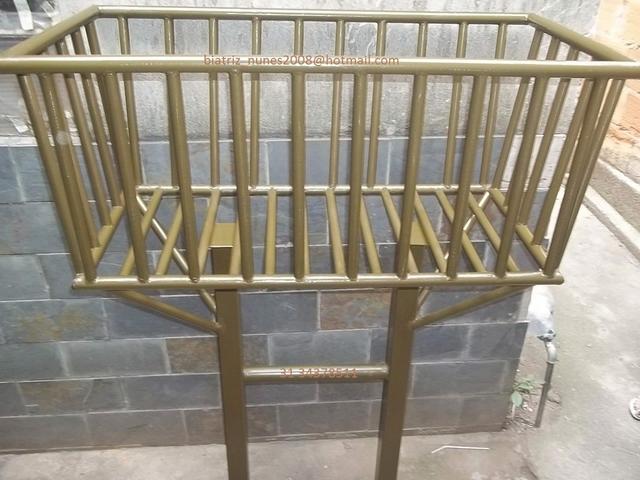 SERVIÇO40CONFECÇÃO DE CORRIMÃO EM AÇO GALVANIZADOConfecção de corrimão em aço galvanizado, tubo de 2 polegadas, chapa 14, encarregado da segurança de recintos com escadas, rampas e mezaninos. Serviço realizado por metro. SERVIÇO/METRO1.000MT08CONFECÇÃO DE SUPORTE DE TETO PARA PROJETORConfecção de suporte de teto para projetor EPSON em forma de grade. Confeccionado em aço galvanizado com tubo de aço para colocação em teto.Modelo de referência: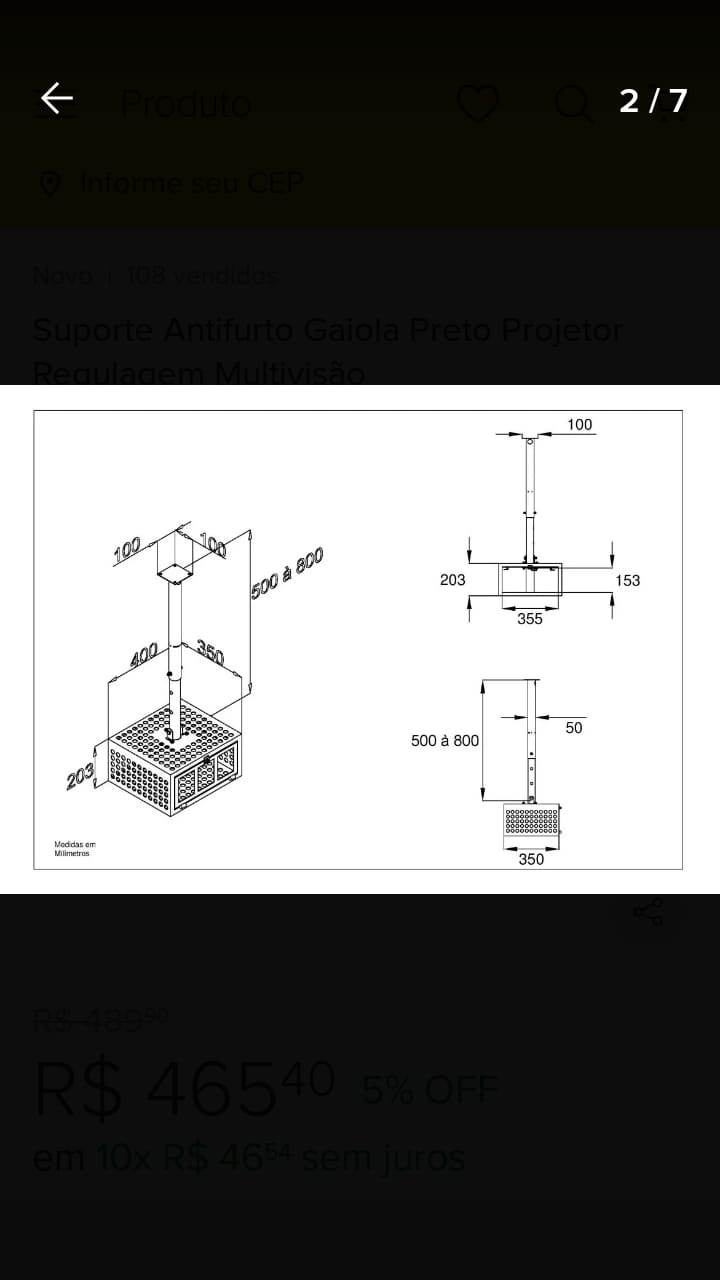 SERVIÇO20CÓDIGO DA DESPESAFICHAF. RECURSOESPECIFICAÇÃO DA DESPESA02.01.01.04.122.0013.2008.3.3.90.39.00381.00.00MANUT. SERVIÇOS DE GABI. E SECRETARIAOutros Serv. Terceiros – Pessoa Jurídica02.03.01.12.361.0004.2025.3.3.90.39.00921.01.00MANUT. DA ADMINISTRAÇÃO GERALRecursos Próprios – Educação mínimo 25%02.05.01.15.451.0111.2041.3.3.90.39.001551.00.00MANUT. ATIV. VIAS URBANASOutros Serv. Terceiros – Pessoa Jurídica02.05.01.15.452.0115.2044.3.3.90.39.001721.00.00MANUT. SETOR DE PARQUES E JARDINSOutros Serv. Terceiros – Pessoa Jurídica02.04.01.15.452.0121.2045.3.3.90.39.001791.00.00MANUTENÇÃO DO SETOR DE LIMPEZAOutros Serv. Terceiros – Pessoa Jurídica02.10.02.10.301.0086.2074.3.3.90.39.003111.02.00MANUT. DESP. ADMINISTRATIVAS SAUDEOutros Serv. Terceiros – Pessoa JurídicaRecursos Próprios – Saúde mínimo 15%_______________________________Cristiane da Silva RosaSecretária Municipal de Educação________________________________ITEMDESCRIÇÃOUNQUANT.MARCAVL UNITÁRIOVL TOTAL01SERVIÇO DE SOLDA NA SECRETARIA DE GABINETE.Serviço de solda em geral em atendimento a secretaria municipal de gabinete. Setor de obras, estradas vicinais, Setor de limpeza, com o uso de equipamentos modernos, que permitam a soldagem de alta precisão, sem perda de peças.HORA30002SERVIÇO DE SOLDA NA SECRETARIA MUNICIPAL DE SAÚDE.Serviço de solda em geral do prédio da Unidade Básica de Saúde e nos veículos com o uso de equipamentos modernos, que permitam a soldagem de alta precisão, sem perda de peças. HORA15003SERVIÇO DE SOLDA NA SECRETARIA MUNICIPAL DE EDUCAÇÃO.Serviço de solda em geral nas escolas municipais com o uso de equipamentos modernos, que permitam a soldagem de alta precisão, sem perda de peças.HORA30004CONFECÇÃO DE BANCOS DE PRAÇA.Confecção de bancos com acostamento para praças, feito em aço, altura 75 cm, comprimento 140 cm, do pé ate o acento é 43 cm, confeccionado com viga de 100, chapa 14. SERVIÇO3005CONFECÇÃO DE GRADE PARA BUEIROS.Confecção de grade de bueiro em viga u 3 polegada, com tamanho de 0,75 x 0,75 perfil de 2"x3". SERVIÇO6006CONFECÇÃO DE POSTE GLAVANIZADO PARA COLOCAÇÃO DE SINALIZAÇÃO COM TUBO DE AÇO 2".Confecção de poste galvanizado para colocação de sinalização com tubo de aço 2", com espessura de 18 - contendo 2 aletas antigiro de 100x15x1,26mm - tampa plástica para não infiltrar água. comprimento +- de 3,00 metrosSERVIÇO5007CONFECÇÃO DE LIXEIRA PARA CALÇADAS EM AÇO GALVANIZADOConfecção de lixeiras em forma de grade, com dois suportes em aço galvanizado. A lixeira com medida de 1mx 40 cm, os suportes com medidas de 1 metro cada.Modelo de referência:SERVIÇO40CONFECÇÃO DE CORRIMÃO EM AÇO GALVANIZADOConfecção de corrimão em aço galvanizado, tubo de 2 polegadas, chapa 14, encarregado da segurança de recintos com escadas, rampas e mezaninos. Serviço realizado por metro. SERVIÇO/METRO1.000MT08CONFECÇÃO DE SUPORTE DE TETO PARA PROJETORConfecção de suporte de teto para projetor EPSON em forma de grade. Confeccionado em aço galvanizado com tubo de aço para colocação em teto.Modelo de referência:SERVIÇO20CÓDIGO DA DESPESAFICHAF. RECURSOESPECIFICAÇÃO DA DESPESA02.01.01.04.122.0013.2008.3.3.90.39.00381.00.00MANUT. SERVIÇOS DE GABI. E SECRETARIAOutros Serv. Terceiros – Pessoa Jurídica02.03.01.12.361.0004.2025.3.3.90.39.00921.01.00MANUT. DA ADMINISTRAÇÃO GERALRecursos Próprios – Educação mínimo 25%02.05.01.15.451.0111.2041.3.3.90.39.001551.00.00MANUT. ATIV. VIAS URBANASOutros Serv. Terceiros – Pessoa Jurídica02.05.01.15.452.0115.2044.3.3.90.39.001721.00.00MANUT. SETOR DE PARQUES E JARDINSOutros Serv. Terceiros – Pessoa Jurídica02.04.01.15.452.0121.2045.3.3.90.39.001791.00.00MANUTENÇÃO DO SETOR DE LIMPEZAOutros Serv. Terceiros – Pessoa Jurídica02.10.02.10.301.0086.2074.3.3.90.39.003111.02.00MANUT. DESP. ADMINISTRATIVAS SAUDEOutros Serv. Terceiros – Pessoa JurídicaRecursos Próprios – Saúde mínimo 15%______________________________________________________________________________________________________________________________________________________MAYARA LOPES GARCIA DA SILVA TAFURIPrefeita MunicipalÓrgão GerenciadorMAYARA LOPES GARCIA DA SILVA TAFURIPrefeita MunicipalÓrgão GerenciadorFORNECEDORACNPJ NºEmpresa FornecedoraFORNECEDORACNPJ NºEmpresa FornecedoraTestemunha:_____________________Testemunha:_____________________Testemunha:_____________________Testemunha:_____________________CPF:___________________________CPF:___________________________CPF:___________________________CPF:___________________________